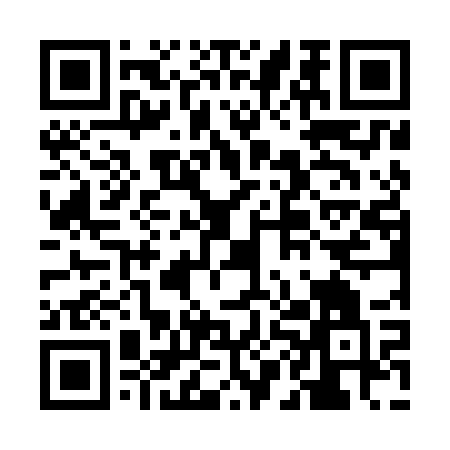 Ramadan times for Aarschot, BelgiumMon 11 Mar 2024 - Wed 10 Apr 2024High Latitude Method: Angle Based RulePrayer Calculation Method: Muslim World LeagueAsar Calculation Method: ShafiPrayer times provided by https://www.salahtimes.comDateDayFajrSuhurSunriseDhuhrAsrIftarMaghribIsha11Mon5:125:127:0312:513:576:396:398:2312Tue5:105:107:0012:503:586:416:418:2513Wed5:085:086:5812:503:596:436:438:2714Thu5:055:056:5612:504:006:446:448:2915Fri5:035:036:5412:494:026:466:468:3116Sat5:005:006:5212:494:036:486:488:3217Sun4:584:586:4912:494:046:496:498:3418Mon4:554:556:4712:494:056:516:518:3619Tue4:534:536:4512:484:066:536:538:3820Wed4:504:506:4312:484:076:546:548:4021Thu4:484:486:4012:484:086:566:568:4222Fri4:454:456:3812:474:096:586:588:4423Sat4:434:436:3612:474:106:596:598:4624Sun4:404:406:3412:474:117:017:018:4825Mon4:374:376:3112:464:117:037:038:5026Tue4:354:356:2912:464:127:047:048:5227Wed4:324:326:2712:464:137:067:068:5428Thu4:294:296:2512:464:147:087:088:5629Fri4:274:276:2212:454:157:097:098:5830Sat4:244:246:2012:454:167:117:119:0031Sun5:215:217:181:455:178:128:1210:021Mon5:195:197:161:445:188:148:1410:042Tue5:165:167:131:445:198:168:1610:063Wed5:135:137:111:445:208:178:1710:084Thu5:105:107:091:445:208:198:1910:105Fri5:075:077:071:435:218:218:2110:136Sat5:055:057:051:435:228:228:2210:157Sun5:025:027:021:435:238:248:2410:178Mon4:594:597:001:425:248:268:2610:199Tue4:564:566:581:425:248:278:2710:2210Wed4:534:536:561:425:258:298:2910:24